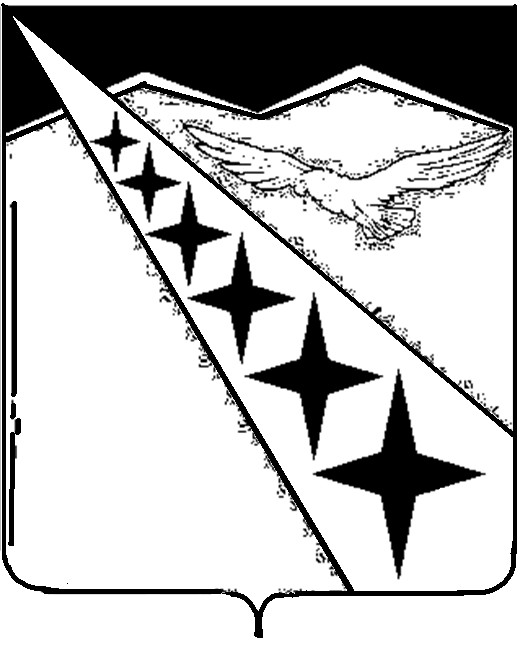 АДМИНИСТРАЦИЯ ЛУЧЕВОГО СЕЛЬСКОГО ПОСЕЛЕНИЯ ЛАБИНСКОГО РАЙОНАПОСТАНОВЛЕНИЕ       от 24.01.2022                                                                                         № 1поселок Луч	О внесении изменений в постановление администрации Лучевого сельского поселения Лабинского района от 13.10.2021 года № 92 «Об утверждении  ведомственной целевой программы «Совершенствование муниципальной информационной системы на 2022год»             С целью уточнения объемов финансирования ведомственной целевой  программы и приведением правовых актов администрации Лучевого сельского поселения Лабинского района в соответствии с действующим законодательством п о с т а н о в л я ю:           1. Внести в постановление администрации Лучевого сельского поселения Лабинского района от 13.10.2022 года № 92 «Об утверждении  ведомственной целевой программы «Совершенствование муниципальной информационной системы на 2022»  следующие изменения:       1)Приложение «Ведомственная целевая программа «Совершенствование муниципальной информационной системы на 2022 год» изложить в новой редакции (прилагается).            2. Разместить настоящее постановление на официальном сайте администрации Лучевого сельского поселения Лабинского района http://luchevoesp.ru в информационно-телекоммуникационной сети "Интернет".       3. Контроль за выполнением настоящего постановления оставляю за собой.        4. Постановление вступает в силу со дня подписания.Исполняющий обязанностиглавы администрации                                                                  И.И.ЯценкоПРИЛОЖЕНИЕУтверждена  постановлением администрации Лучевого сельского поселения Лабинского районаот 24.01.2022 года № 1Ведомственная целевая программа«Совершенствование муниципальной информационной системы на 2022 год»ПАСПОРТВедомственной целевой программы«Совершенствование муниципальной информационной системы на 2022 год»1.Содержание проблемы и обоснование необходимости ее решения
программными методамиИспользование информационно-коммуникационных технологий в деятельности органов местного самоуправления Лучевого сельского поселения Лабинского района позволяет оптимизировать исполняемые муниципальные функции и организовывать процессы муниципального управления в рамках реализации административной реформы, значительно улучшать межведомственное взаимодействие. Программа направлена на реализацию государственной политики в сфере применения информационно-коммуникационных технологий для модернизации муниципального управления. Основу подпрограммы составляет использование потенциала информационных технологий для развития демократии и обеспечения конституционных прав человека и гражданских свобод, повышения уровня и качества жизни населения, формирования конкурентоспособной экономики Лучевого сельского поселения Лабинского района и Краснодарского края в целом.Вместе с тем внедрение информационных и коммуникационных технологий неотъемлемо от решения вопросов, связанных с обеспечением информационной безопасности, с одной стороны и исполнением требований действующего законодательства - с другой стороны.Использование несертифицированного и нелицензионного общесистемного и специализированного программного обеспечения снижает общий уровень защищенности информации, увеличивает вероятность непредсказуемых технологических потерь информации, что, в свою очередь, приводит к незапланированному расходованию бюджетных средств и иных муниципальных ресурсов на ее восстановление.Использование нелицензионных копий программного обеспечения снижает эффективность, надежность и безопасность муниципальных информационных систем, увеличивает риск потери данных.Таким образом, использование в органах местного самоуправления лицензионного программного обеспечения в рамках совершенствования муниципальной информационной системы является одной из приоритетных задач социально-экономического развития Лучевого сельского поселения Лабинского района.2. Цели, задачи, сроки и этапы реализации ведомственной целевой программы.Основными целями ведомственной целевой программы является:   - повышение эффективности системы муниципального управления на основе использования информационно-коммуникационных технологий, развитие информационных систем, технической и технологической основы становления информационного общества. Основными задачами программы является: - повышение эффективности внедрения информационных технологий, формирование единого пространства электронного взаимодействия и обеспечение необходимого уровня информационной безопасности.Сроки реализации ведомственной целевой программы 2022 год.Этапы реализации программных мероприятий не предусмотрены.             3. Перечень мероприятий ведомственной целевой программы.4. Обоснование ресурсного обеспечения ведомственной целевой программы.Программа реализуется за счет средств местного бюджета Лучевого сельского поселения.  
       Общий объем финансирования Программы составляет 300,0 тыс. рублей. В ходе реализации программы отдельные мероприятия, объемы и источники их финансирования могут корректироваться на основе анализа полученных результатов и с учетом реальных возможностей бюджета Лучевого сельского поселения Лабинского района.5. Оценка эффективности ведомственной целевой программы.Для оценки эффективности реализации программы использовать следующие критерии:Оценка эффективности реализации ведомственной целевой программы за отчетный финансовый год производится ежегодно, путем сравнения фактически достигнутых значений целевых критериев с утвержденными на год значениями целевых критериев в ведомственной целевой программе.      Эффективность реализации ведомственной целевой программы признается высокой в случае, если  значение эффективности реализации программы составляет не менее 90 процентов,- программа рекомендуется к дальнейшей реализации.      Эффективность реализации ведомственной целевой программы признается средней в случае, если  значение эффективности реализации программы составляет от 80 до 89,9 процентов,- программа рекомендуется к дальнейшей реализации с устранением выявленных недостатков и несоответствий.     Эффективность реализации ведомственной целевой программы признается удовлетворительной в случае, если  значение эффективности реализации программы составляет от 70 до 79,9 процентов, в данном случае возможны:- существенная корректировка ведомственной целевой программы;-изменение форм и методов управления реализации ведомственной программы, в том числе изменение ответственного исполнителя ведомственной целевой программы;- сокращение финансирования ведомственной целевой программы за счет средств бюджета на очередной финансовый год.В остальных случаях эффективность реализации ведомственной целевой программы признается неудовлетворительной.6. Критерии выполнения ведомственной целевой программы.Для оценки эффективности реализации программы использовать следующие критерии:7. Механизм реализации ведомственной целевой программы7.1. Контроль за реализацией Программы осуществляет администрация Лучевого сельского поселения и Совет Лучевого сельского поселения Лабинского района.        7.2. Координатор  Программы:- обеспечивает разработку Программы, ее согласование с исполнителями отдельных мероприятий муниципальной программы (муниципальными заказчиками, заказчиками, ответственными за выполнение мероприятий (при наличии мероприятий, предусматривающих финансирование) и исполнителями мероприятий (при наличии мероприятий, не предусматривающих финансирование) включенных Программы;- формирует структуру Программы и перечень исполнителей отдельных мероприятий Программы, включенных в Программы;- организует реализацию Программы, координацию деятельности исполнителей отдельных мероприятий Программы включенных в Программы;- принимает решение о внесении в установленном порядке изменений в Программу и несет ответственность за достижение целевых показателей Программы;- осуществляет мониторинг и анализ отчетов исполнителей отдельных мероприятий Программы, включенных в Программу;- проводит оценку эффективности  Программы;- готовит годовой отчет о ходе реализации Программы;- организует информационную и разъяснительную работу, направленную на освещение целей и задач Программы;	- осуществляет иные полномочия, установленные Программой.       7.3. Муниципальный заказчик:- заключает муниципальные контракты в установленном законодательством порядке согласно Федеральному закону от 05 апреля 2013 года № 44-ФЗ «О контрактной системе в сфере закупок товаров, работ, услуг для обеспечения государственных и муниципальных нужд»;- проводит анализ выполнения мероприятия;- несет ответственность за нецелевое и неэффективное использование выделенных в его распоряжение бюджетных средств;- формирует бюджетные заявки на финансирование мероприятия, а также осуществляет иные полномочия, установленные Программой.        7.4. Исполнитель мероприятий Программы:- обеспечивает реализацию мероприятия и проводит анализ его выполнения;- представляет отчетность координатору Программы  о результатах выполнения мероприятий Программы;- осуществляет иные полномочия, установленные Программой.Главный специалист                                                                     С.В.ПереваловаНаименование ведомственной целевой программыВедомственная целевая программа «Совершенствование муниципальной информационной системы на 2022год»,  далее (Программа)                                          Основание для разработки ведомственной целевой программы- Федеральный закон от 06.10.2003 года № 131ФЗ «Об общих принципах организации местного самоуправления в Российской Федерации»;- Закон Краснодарского края от 07 июня 2004 года № 717-КЗ «О местном самоуправлении в Краснодарском крае»                  Основные разработчики ведомственной целевой программы-администрация Лучевого сельского поселения Лабинского районаКоординатор ведомственной целевой программы-администрация Лучевого сельского поселения Лабинского районаМуниципальные                        заказчики и (или)исполнители мероприятийведомственной целевой программы-администрация Лучевого сельского поселения Лабинского районаЦели и задачи ведомственной целевой программы Цели: - повышение эффективности системы муниципального управления на основе использования информационно-коммуникационных технологий, развитие информационных систем, технической и технологической основы становления информационного общества Задачи: - повышение эффективности внедрения информационных технологий, формирование единого пространства электронного взаимодействия и обеспечение необходимого уровня информационной безопасностиСроки реализации ведомственной целевой программы2022 годОбъем и источники финансирования ведомственной целевой программыобъем финансирования ведомственной целевой программы составляет – 300,0 тыс. руб,Источник финансирования – средства  местного бюджета Лучевого сельского поселения Лабинского района.Объемы финансирования подлежат  корректировке с учетом возможностей местного бюджета.Контроль за выполнением ведомственной целевой программыАдминистрация Лучевого сельского поселения Лабинского района, Совет Лучевого сельского поселения Лабинского района.№п/пНаименование мероприятияИсточники финансированияОбъем финансирования реализации программы(тыс.руб)ОжидаемыеРезультатыМуниципальный заказчик мероприятия, исполнитель, главный распорядитель средств, получатель средств, получатели субсидий1Приобретение оргтехники, компьютерной техники, комплектующих и расходных материалов; техническое обслуживание  и ремонт компьютерной техники, оргтехники и периферийного оборудованияМестный бюджет142,0Приобретение оргтехники, компьютерной техники, комплектующих и расходных материалов; техническое обслуживание и ремонт компьютерной техники, оргтехники и периферийного оборудованияАдминистрация Лучевого сельского поселения Лабинского района главный распорядитель средств2Приобретение антивируса Kaspersky Internet Sucurity 2 ПК (5 ПК)Местный бюджет6,0Приобретение  антивирусной защитыАдминистрация Лучевого сельского поселения Лабинского района главный распорядитель средств3Сопровождение программного обеспечения; Предоставление сертификата на услуги по обслуживанию программного обеспечения ПО VipNet Client(КСЗ)(ДС СМЭВ);Информационно-технологическое обеспечение программного продукта АРМ «Муниципал»;Информационное и техническое обслуживание официального сайта Администрации Лучевого сельского поселения Лабинского района;Обновление программного обеспечение АС «Бюджет поселения»; АС «УРМ»;Доступ к Системе информационно-технического обслуживания «Советник ПРОФ»Местный бюджет152,0АС «Бюджет поселения», АРМ Муниципал», «Консультант Юрист», «Советник ПРОФ» Консалтинг и  другие.Администрация Лучевого сельского поселения Лабинского района главный распорядитель средствВсего по ведомственной целевой программеВсего по ведомственной целевой программе300,0№п/пНаименование целевого критерияЕдиница измеренияМетодика расчета показателя (формула), алгоритм формирования формул, методологические пояснения к базовым показателям, используемым в формулеОтветственный за расчет показателя1.Доля автоматизированных рабочих мест, обеспеченных лицензируемым программным обеспечением%Д арм.= Члрм/Ч бщ.рм*100%, где:Дарм- доля автоматизированных рабочих мест, обеспеченных лицензируемым программным обеспечением, Члрм- число автоматизированных рабочих мест, обеспеченных лицензируемым программным обеспечением, Ч общ.рм- общее - число автоматизированных рабочих мест.Администрация Лучевого сельского поселения Лабинского района2.Доля программ обеспечивающих связь и защиту электронного взаимодействия сетей администрации поселения и региональных сетей %Д п.= Чпэв/Ч общ.п*100%, где:Дп- доля программ обеспечивающих связь и защиту электронного взаимодействия сетей администрации поселения и региональных сетей;Чпэв- число программ обеспечивающих связь и защиту электронного взаимодействия сетей администрации поселения и региональных сетей ;Ч общ.п – общее число программ администрации;Администрация Лучевого сельского поселения Лабинского районаДоля расходов бюджета поселения направленных на мероприятия по совершенствованию муниципальной информационной системы%Др= Оринф./Орбюд х100%, где:Оринф- объем расходов на информационные мероприятия;Орбюд- объем общих расходов поселения.Администрация Лучевого сельского поселения Лабинского района№
п/пНаименование критерияЕдиница измеренияКоличественный показатель1Доля автоматизированных рабочих мест, обеспеченных лицензируемым программным обеспечением%1002Доля программ обеспечивающих связь и защиту электронного взаимодействия сетей администрации поселения и региональных сетей %1003Доля расходов бюджета поселения направленных на мероприятия по совершенствованию муниципальной информационной системы%Не менее0,05%